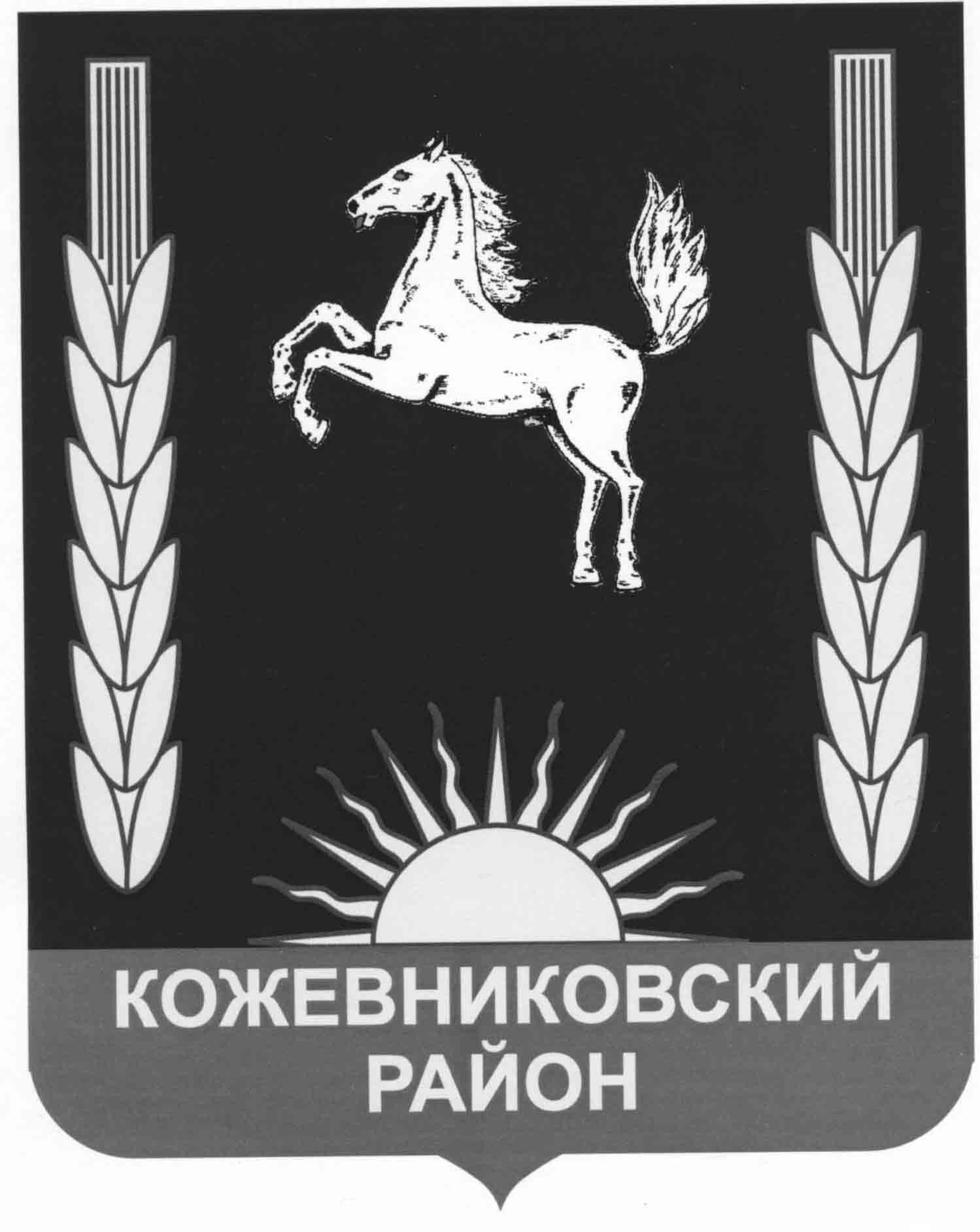 ДУМА КОЖЕВНИКОВСКОГО РАЙОНАРЕШЕНИЕ                                27.08.2015                                                                                                                          №  404  с. Кожевниково       Кожевниковского района       Томской области            В соответствии с Федеральным законом от 29.06.2015 N 180-ФЗ "О внесении изменений  в Федеральный закон «О  приватизации государственного и муниципального имущества"Дума Кожевниковского района РЕШИЛА:Внести в Решение Думы Кожевниковского района от 26.02.2015 № 356 «Об утверждении Положения о порядке планирования приватизации, принятия решений об условиях приватизации, оплаты и информационном обеспечении приватизации муниципального имущества муниципального образования Кожевниковский район»   (далее- Положение) следующие изменения:В пункте 5.1. Положения исключить слова: «опубликованию в официальном печатном издании – газете «Знамя труда и» и в конце предложения дополнить словами: «(далее – сайты в сети «Интернет).Пункт 5.2. изложить в новой редакции: «5.2. Информация о решении об условиях приватизации, размещается на сайтах в сети «Интернет» в течение десяти дней со дня принятия этого решения. Информация о результатах сделок приватизации муниципального имущества подлежит размещению на сайтах в сети «Интернет» в течение десяти дней со дня совершения указанных сделок».Пункт 5.3. изложить в новой редакции: «5.3. Информация, подлежащая размещению на сайтах в сети «Интернет» должна содержать сведения, предусмотренные ст. 15 Федерального закона от 21.12.2001 N 178-ФЗ "О приватизации государственного и муниципального имущества".Опубликовать настоящее решение в районной газете «Знамя труда» и разместить на официальном сайте Кожевниковского района.Настоящее решение вступает в силу с 29.09.2015.Председатель Думы                                                                                           Т.А. РомашоваГлава района                                                                                                    А.М. Емельянов    О внесении изменений в  Решение Думы Кожевниковского района от 26.02.2015 № 356 «Об утверждении Положения о порядке планирования приватизации, принятия решений об условиях приватизации, оплаты и информационном обеспечении приватизации муниципального имущества муниципального образования Кожевниковский район»   